Каждый ребенок с нетерпением ждет праздника Нового года. Новый год для них – это что-то фантастическое, неповторимое и магическое. Вокруг все так праздничное и нарядно. Родители для своего ребенка шьют костюм сами или покупают в магазине. Каждая кроха может выбрать, кем она именно хочет быть в этом году. По этому выбору можно узнать, какой сказочный герой больше симпатизирует вашему ребенку. Так, малыш, представляя для себя образы, начинает понимать внутренний мир героев, верить вместе с ними в то, что добро победит, сопереживать им.Новый год для детей – время, когда под елкой можно обнаружить сюрприз приготовленный  Дедом Морозом.  Подарки на Новый год детям – еще один повод для них поверить в сказку и волшебство, получить награду за хорошее поведение или просто возможность испытать очередные приятные эмоции. Новый год малышу может запомниться не только подарками, а еще  интересным и веселым  новогодним  утренником в  детском саду.Подготовка к новогоднему утреннику в детском саду начинается заблаговременно. У каждого педагога есть свои  секрет  для проведения праздника особенно такого  яркого и запоминающегося как Новый год. Большой плюсов такого мероприятия, является масштаб. Размер наряженной елки поражает воображение. На маленького ребенка это может произвести очень сильное впечатление, да и взрослому приятно посмотреть на зеленое чудо. Каждый педагог старается заинтересовать не только детей, но и взрослых, появлением сказочных героев. Кому-то нравятся приключения Емели и Бабы Яги, а кто-то мечтает увидеть у себя в гостях Супермена или Бэтмена. И мы педагоги переодевшись в сказочных персонажей, увлекаем детей в волшебную страну, где злая Баба Яга крадет подарки, и малыши помогают Деду Морозу вернуть их.У каждого человека есть в жизни свои увлечения! На различных мероприятиях, праздниках, сказках я часто играю различные роли, стараясь сделать жизнь детей насыщенной, интересной, увлекательной, запоминающейся, и чтобы их детство было похоже на волшебную, добрую сказку.Однажды я сыграла роль Бабы Яги! Мне очень понравилась эта роль. Оказалось, что  Баба Яга всегда разная:  зла и коварна, но при этом смешна, забавна, отзывчива на чужую беду. Благодаря своему исследованию я узнала  много нового и интересного об  этом персонаже. С тех пор  мне всегда доставалась именно эта роль.  Я разрабатывала  костюм, горб приделывала,  нос огромный клеила  и говори противным голосом, придумывала  походку и мимику персонажа, самостоятельно вставлял эффектные фразы. Всегда старалась сыграть так свою роль, чтобы ребята не смогли меня угадать, чтоб было  интересно и завораживающе.И вот несколько лет назад, в канун Нового года, в наш детский сад пришел на работу новый сотрудник. В подготовительной группе проходил новогодний утренник, где я играла свою любимую роль. Надев костюм, наложила грим, пришла к музыкальному залу и стала ожидать выхода своего персонажа. Смотрю, наш Иван  Яковлевич идет посмотреть   детский  праздник,  вот думаю, сейчас и проверю, какая я актриса, узнает меня сотрудник или нет. Стою, молчу, смотрю на него и улыбаюсь, вижу он пытается меня рассмотреть, пристально вглядывается, я подмигиваю ему, еще  больше заинтересовав. Иван Яковлевич зашел с одной стороны посмотрел на меня, с другой, почесал затылок, посмотрел по сторонам, вижу не угадывает. Ну, думаю все,  вездесущие дети меня не угадают.И вот наступил мой выход, увидев меня все дети, замерли в ожидании и только самый смелый мальчик подошел ко мне, посмотрел очень внимательно мне в глаза, вздохнул и сказал: «Мальчишки, здесь все свои - это Галина Владимировна»Однако не всех детей можно провести, некоторые очень наблюдательные. Я так и не поняла, как этот ребенок меня смог угадать.Теперь каждый Новый год, мы вспоминаем этот случай, когда ребенок за несколько секунд, раскрыл тайну перевоплощения.Многие поколения детишек растут на русских сказках, где Баба Яга - неоднозначный персонаж.  Сказки еще раз напоминают, что добро и зло в этой жизни живут рядом, но добро всегда побеждает зло.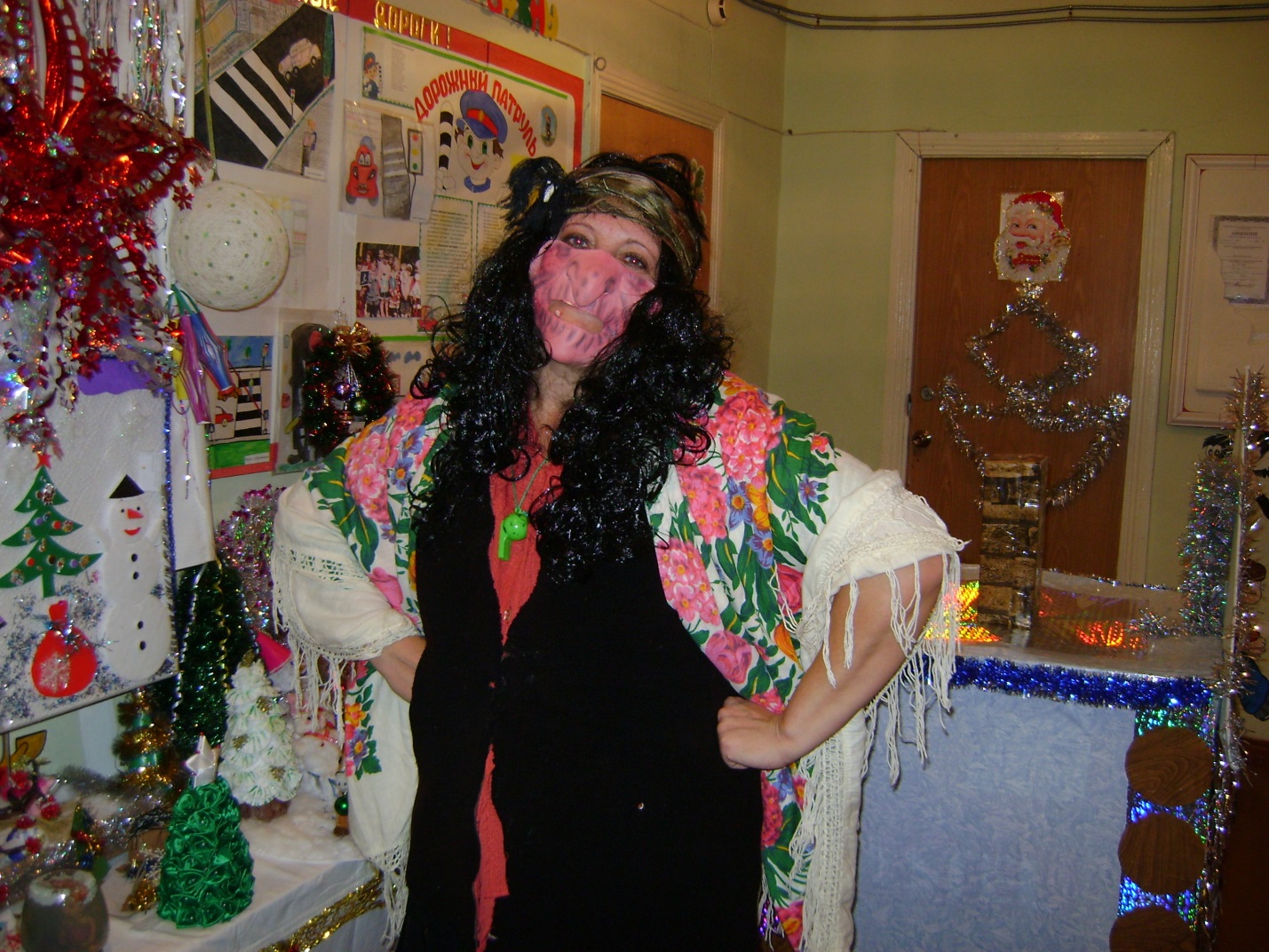 